附件3：毕业生照片模板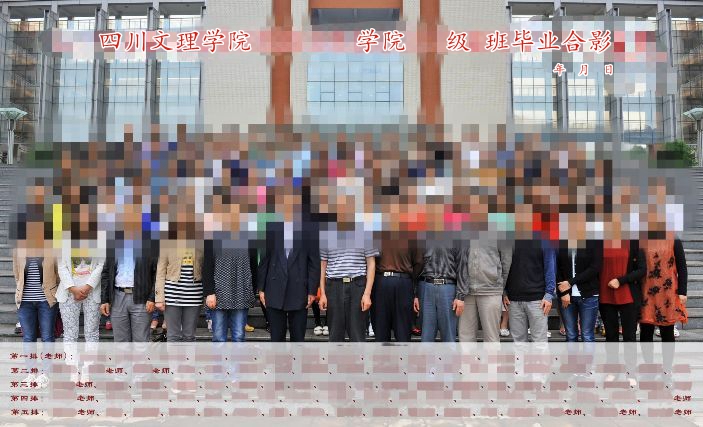 